Note: Information provided is used to create the printing file only for the banner.  Banners are not supplied by National Office.Full correct Club name for banner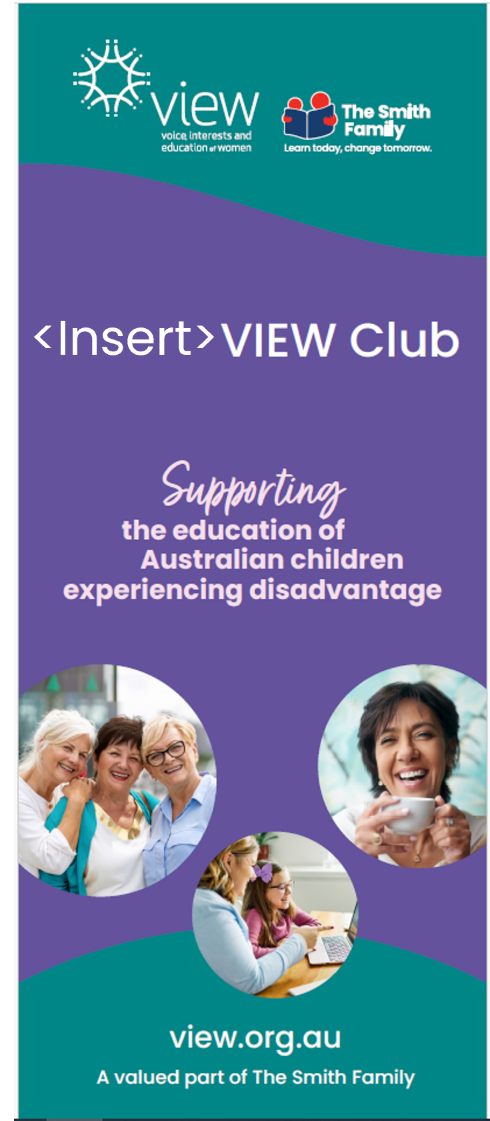 Step 1.	Complete, Save & Send this form to VIEW National Office Email: view@thesmithfamily.com.au Step 2.	Take the Printing file sent to you by National Office to your selected Printer (eg Officeworks) and ask them to print a bannerPayment for the banner can be paid from the Club’s petty cash fund.  Grant funding or donation can be sourced for this purpose. NOTE: National Office does not provide Club banners, it only furnishes the print file.  Clubs are responsible for obtaining a banner from their local printer eg Officeworks.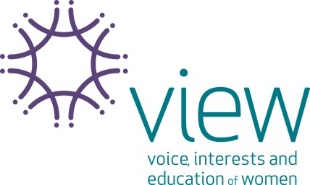 Club Banner RequestEmail:Date:VIEW ClubDimensions (mm)841 x 2055StylePull Up Banner